	© 03.2017 LDBV, IT-DLZEmpfohlene Hardware:PC mit mind. 1 GHz und 2 GB RAMBildschirm mit min. einer Auflösung von 1024 x 768 Bildpunkten und 256 Farben schnelle DSL-Verbindung Benötigte Software:aktuelle Java Runtime Environment (Plug-in)aktuelle Acrobat Reader Version Unterstützte Betriebssysteme: alle gängigen Windows-VersionenLinuxUnterstützte Browser (inklusive 128bit-Verschlüsselung):MS Internet Explorer / MS EdgeMozilla FirefoxOperaGoogle Chrome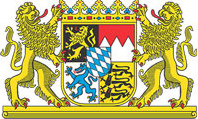 Erhebungsbogen für das Anwenderprofil von Städten, Gemeinden und GemeindeverbändenLandesamt für Digitalisierung, Breitband und VermessungErhebungsbogen für das Anwenderprofil von Städten, Gemeinden und GemeindeverbändenLandesamt für Digitalisierung, Breitband und VermessungErhebungsbogen für das Anwenderprofil von Städten, Gemeinden und GemeindeverbändenLandesamt für Digitalisierung, Breitband und VermessungErhebungsbogen für das Anwenderprofil von Städten, Gemeinden und GemeindeverbändenLandesamt für Digitalisierung, Breitband und Vermessung1Name der Stadt / Gemeinde / Vgem:Name der Stadt / Gemeinde / Vgem:2Straße:Straße:3Postleitzahl, Ort:Postleitzahl, Ort:4Telefon:Telefon:5Mail:Mail:6Homepage: Homepage: 7Kennzahl der Stadt / Gemeinde / Vgem:Kennzahl der Stadt / Gemeinde / Vgem:7Bei Verwaltungsgemeinschaften:Name und Kennzahl der Mitgliedsgemeinden Bei Verwaltungsgemeinschaften:Name und Kennzahl der Mitgliedsgemeinden GemeindenamenGemeindenamenKennzahl7Bei Verwaltungsgemeinschaften:Name und Kennzahl der Mitgliedsgemeinden Bei Verwaltungsgemeinschaften:Name und Kennzahl der Mitgliedsgemeinden 7Bei Verwaltungsgemeinschaften:Name und Kennzahl der Mitgliedsgemeinden Bei Verwaltungsgemeinschaften:Name und Kennzahl der Mitgliedsgemeinden 7Bei Verwaltungsgemeinschaften:Name und Kennzahl der Mitgliedsgemeinden Bei Verwaltungsgemeinschaften:Name und Kennzahl der Mitgliedsgemeinden 7Bei Verwaltungsgemeinschaften:Name und Kennzahl der Mitgliedsgemeinden Bei Verwaltungsgemeinschaften:Name und Kennzahl der Mitgliedsgemeinden 7Bei Verwaltungsgemeinschaften:Name und Kennzahl der Mitgliedsgemeinden Bei Verwaltungsgemeinschaften:Name und Kennzahl der Mitgliedsgemeinden 8Landratsamt bei kreisangehöriger Stadt / Gemeinde / Vgem:Landratsamt bei kreisangehöriger Stadt / Gemeinde / Vgem:1Ansprechpartner für GEWAN vor OrtAnsprechpartner für GEWAN vor OrtAnsprechpartner für GEWAN vor OrtAnsprechpartner für GEWAN vor OrtAnsprechpartner für GEWAN vor OrtNameNameTelefonMail-AdresseMail-Adresse1Soll(en) die angegebene(n) Mail-Adresse(n) in die Verteilerliste für GEWAN-Informationsmails eingetragen werden?Soll(en) die angegebene(n) Mail-Adresse(n) in die Verteilerliste für GEWAN-Informationsmails eingetragen werden?Soll(en) die angegebene(n) Mail-Adresse(n) in die Verteilerliste für GEWAN-Informationsmails eingetragen werden?    Ja    Nein    Ja    NeinWeitere Mail-Adressen, die in die Verteilerliste eingetragen werden sollen:Weitere Mail-Adressen, die in die Verteilerliste eingetragen werden sollen:1Welcher Anschluss zu externen Netzen ist vorhanden?    Behördennetz        Internet2Welche Anschlussart ist mit welcher Leitungskapazität vorhanden?  kein DSL oder DSL-light (384-768 kbit/s) DSL (1,5 Mbit/s oder mehr)   Standleitung2Welche Anschlussart ist mit welcher Leitungskapazität vorhanden?andere, welche?        andere, welche?        andere, welche?        Ist die GEWAN-Schnittstelle zum Bürger erwünscht?